УПРАВЛЕНИЕ ТРУДОВОЙ ЗАНЯТОСТИ НАСЕЛЕНИЯ ПРАВИТЕЛЬСТВА ЕВРЕЙСКОЙ АВТОНОМНОЙ ОБЛАСТИ  ОБЛАСТНОЕ ГОСУДАРСТВЕННОЕ БЮДЖЕТНОЕ УЧРЕЖДЕНИЕ                            «ЦЕНТР УСЛОВИЙ И ОХРАНЫ ТРУДА»МЕТОДИЧЕСКИЕ РЕКОМЕНДАЦИИ ПО ПРОВЕДЕНИЮ МЕСЯЧНИКА ОХРАНЫ ТРУДА В ОРГАНИЗАЦИЯХ, РАСПОЛОЖЕННЫХ НА ТЕРРИТОРИИ ЕВРЕЙСКОЙ АВТОНОМНОЙ ОБЛАСТИПЕРЕДОВОЙ ОПЫТ РАБОТЫ В ОБЛАСТИ БЕЗОПАСНОСТИ И ОХРАНЫ ТРУДА В ОРГАНИЗАЦИЯХ ЕВРЕЙСКОЙ АВТОНОМНОЙ ОБЛАСТИ И В ДРУГИХ РЕГИОНАХ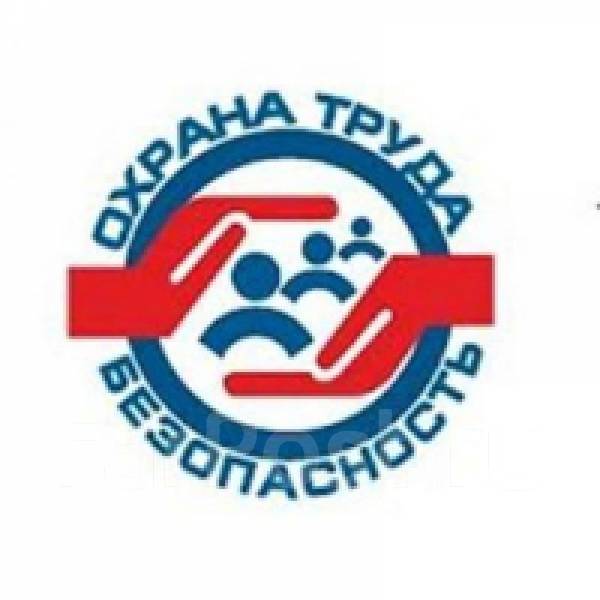          г. БИРОБИДЖАН - 2020Методические рекомендации по проведению месячника охраны труда в организациях, расположенных на территории Еврейской автономной области1. Общие положения1.1 Настоящие рекомендации устанавливают общий порядок проведения месячника охраны труда (далее – Месячник) на предприятиях и в организациях, осуществляющих свою деятельность на территории Еврейской автономной области, независимо от форм собственности. Месячник – это анализ состояния работы по созданию здоровых и безопасных условий труда, повышение производственной и трудовой дисциплины, культуры производства. Все мероприятия Месячника направлены на пропаганду укрепления здоровья работников и снижение рисков опасного труда, на усиление внимания к проблемам безопасности на производстве со стороны руководителей организаций, профсоюзных или иных уполномоченных работниками представительных органов за соблюдением нормативных правовых актов по охране труда, улучшению информированности работников о существующих производственных рисках, способах защиты от них, повышению их сознательного отношения к собственной безопасности. Данные рекомендации не являются исчерпывающими и могут дополняться.1.2. Методические рекомендации по проведению Месячника в организациях, разработаны в соответствии с постановлением губернатора Еврейской автономной области от 18.02.2019 № 27 «О ежегодном проведении месячника охраны труда в Еврейской автономной области».1.3. Месячник охраны труда проводится в организациях ежегодно с 
1 по 30 апреля и посвящен Всемирному дню охраны труда.1.4. Управление трудовой занятости населения правительства Еврейской автономной области (далее – управление) ежегодно организовывает работу по проведению Месячника в организациях, размещает информационные материалы в средствах массовой информации, на официальном портале органов власти Еврейской автономной области.1.5. Органы исполнительной власти и органы местного самоуправления Еврейской автономной области принимают участие в организации и информационной поддержке Месячника, оказывают содействие работодателям (руководителям организаций) в проведении Месячника.2. Порядок проведения месячника в организации2.1. В целях реализации постановления губернатора ЕАО от 18.02.2019 № 27 «О ежегодном проведении месячника охраны труда в Еврейской автономной области» работодателем (руководителем организации) по согласованию с выборным органом первичной профсоюзной организации (иным уполномоченным работниками представительным органом) принимается распорядительный документ (приказ, распоряжение) об объявлении Месячника, порядке его проведения, создании комиссии по организации и проведению Месячника (далее - комиссия) и утверждении ее состава. Распорядительный документ доводится до сведения работников организации. 2.2. Комиссию возглавляет руководитель организации или иное уполномоченное им лицо. В состав комиссии включаются главные специалисты организации, руководители подразделений, работники службы охраны труда (специалист по охране труда), представители выборного органа первичной профсоюзной организации (иного уполномоченного работниками представительного органа). На первом заседании комиссии по согласованию с выборным органом первичной профсоюзной организации (иным уполномоченным работниками представительным органом) утверждается план работы комиссии на период проведения Месячника, который доводится до сведения всех работников организации. 2.3. В период проведения Месячника комиссия проводит комплексные проверки состояния условий и охраны труда в подразделениях организации непосредственно на рабочих местах, а также проверки производственных объектов, машин, механизмов и другого производственного оборудования, транспортных средств, технологических процессов, материалов и химических веществ, средств индивидуальной и коллективной защиты на предмет их соответствия государственным нормативным требованиям охраны труда. По результатам проверок комиссия проводит совещания по вопросам охраны труда в подразделениях организации, готовит итоговое совещание по результатам проведения Месячника. 2.4. В соответствии с утвержденным планом в период проведения месячника комиссия с участием руководителей и специалистов структурных подразделений проверяет в структурных подразделениях качество:а) проведения обучения по охране труда работников и проверки знаний ими требований охраны труда, промышленной и пожарной безопасности, инструктажей по охране труда и стажировок на рабочем месте;б) соблюдения работниками организации:- требований охраны труда, установленных правилами и инструкциями по охране труда при работе на машинах, механизмах, другом производственном оборудовании и транспортных средствах;- производственных инструкций и технологических процессов;- технологической и трудовой дисциплины, культуры производства;в) обеспечения работников средствами индивидуальной и коллективной защиты, правильности их использования, хранения, выдачи, ремонта и ухода за ними;г) технического состояния зданий, сооружений, машин, механизмов, другого производственного оборудования и транспортных средств;д) выполнения мероприятий по улучшению условий и охраны труда работников, в том числе женщин и молодежи, по итогам специальной оценки условий труда, а также соответствующих обязательств коллективного договора;е) выполнения предписаний органов государственного надзора и контроля за соблюдением государственных нормативных требований охраны труда.2.5. В течение Месячника членами комиссии среди работников проводится информационно-разъяснительная работа по вопросам обеспечения требований охраны труда, правовых знаний в области трудового законодательства, профилактики производственного травматизма и профессиональных заболеваний с использованием кабинета и уголков по охране труда, стендов и плакатов, местных средств массовой информации.2.6. В рамках Месячника комиссия организует и проводит конкурсы на лучшее рабочее место по условиям труда, лучший участок, цех, отдел по организации работ по охране труда; профессионального мастерства и другие.2.7. Итоги Месячника подводятся на расширенном совещании руководителей служб и структурных подразделений организации в День охраны труда, дату проведения которого назначает руководитель организации.В ходе расширенного совещания председатель комиссии докладывает о состоянии дел по охране труда в организации и ее структурных подразделениях, заслушиваются ответственные исполнители мероприятий по улучшению условий и охраны труда в организации, представляется информация о поощрении работников, специалистов за активное участие в работе по созданию здоровых и безопасных условий труда в организации. По итогам работы совещания утверждаются мероприятия по устранению выявленных недостатков и издается приказ руководителя организации, устанавливающий сроки и ответственных лиц за выполнение мероприятий по улучшению условий и охраны труда, определяется порядок их финансирования. По итогам проведения Месячника в организации готовится информационный материал и в срок до 15 мая направляется организацией (по желанию) в управление по адресу электронной почты tzan@post.eao.ru2.8. Результаты проведения Месячника в организации рекомендуется оформлять согласно приложению 1 к настоящим Методическим рекомендациям. К табличной форме прилагается пояснительная записка.3. Порядок проведения муниципального Дня охраны труда3.1. Органами местного самоуправления муниципальных образований, расположенных на территории Еврейской автономной области принимается распорядительный документ (постановление, распоряжение) об объявлении Месячника и порядке его проведения в организациях, создании комиссии по организации и проведению Месячника (далее - муниципальная комиссия) и утверждении ее состава, назначении даты проведения муниципального Дня охраны труда. 3.2. В органах местного самоуправления муниципальных образований, расположенных на территории Еврейской автономной области, создается комиссия. В состав муниципальной комиссии включаются:- Глава (заместитель Главы) администрации городского (сельского) поселения;- руководитель или специалист отдела охраны труда, либо специалист, назначенный ответственным, за организацию работ по охране труда в органах местного самоуправления муниципальных образований;- представитель профсоюзов;- специалисты по охране труда муниципальных учреждений;- инженеры по охране труда крупных организаций.На первом заседании муниципальной комиссии утверждается план работы муниципальной комиссии на период проведения Месячника. Основные мероприятия плана работы муниципальной комиссии включают в себя:- график посещения организаций для оказания содействия работодателям (руководителям организаций) в проведении Месячника;- прием от организаций информации об итогах проведения Месячника и ее обобщение; - подготовка к проведению муниципального Дня охраны труда;- подготовка информации об итогах проведения Месячника для управления трудовой занятости населения правительства Еврейской автономной области.3.3. Муниципальный День охраны труда проводится до 30 апреля в форме муниципального совещания.На муниципальное совещание приглашаются:- работодатели (руководители организаций) и специалисты служб охраны труда организаций; - представители выборных органов первичных профсоюзных организаций (иных уполномоченных работниками представительных органов); - представители органа надзора и контроля в области охраны труда (государственной инспекции труда в Еврейской автономной области);- представители органов исполнительной власти Еврейской автономной области.3.4. Докладчиком на муниципальном Дне охраны труда выступает председатель муниципальной комиссии.В докладе отражаются следующие вопросы: - общая оценка ситуации в сфере охраны труда на территории муниципального образования, характеристика условий труда работников и анализ специальной оценки условий труда, состояния производственного травматизма в организациях; - меры, принимаемые органами местного самоуправления, работодателями по улучшению условий и охраны труда работников, повышению ответственности за допущенные нарушения государственных нормативных требований охраны труда и производственный травматизм;- анализ выполнения муниципального плана (программы) по улучшению условий и охраны труда, мероприятий по охране труда коллективных договоров, соглашений;- взаимодействие органов местного самоуправления в сфере охраны труда с исполнительными органами государственной власти, объединениями профсоюзов, работодателями, органами надзора и контроля Еврейской автономной области;- формирование общественного мнения о приоритете сохранения жизни и здоровья человека в процессе трудовой деятельности.3.5. Результаты проведения Месячника в организациях, расположенных на территории муниципального образования, направляются органами местного самоуправления в управление до 25 мая согласно приложению 2 к настоящим Методическим рекомендациям. К табличной форме прилагается пояснительная записка.Приложение 1 к Методическим рекомендациям по проведению месячника охраны труда в организациях, расположенных на территории Еврейской автономной областиИнформация об итогах проведения месячника охраны труда в организации_________________________________________________________ (наименование организации) _________________________________________________________ (наименование городского округа, муниципального района)Ежегодно направляется в соответствующую администрацию муниципального образования до 15 маяСведения по состоянию на 1 января отчетного года (за прошедший год)Примечание: к табличной форме информации прилагается пояснительная записка (не более 2 стр.), в которой отражаются особенности проведения Месячника: выполнение мероприятий по улучшению условий и охраны труда работников по специальной оценки условий труда, а также соответствующих обязательств коллективного договора, соглашения; проведенная информационно-разъяснительная работа по вопросам обеспечения требований охраны труда, правовых знаний в области трудового законодательства, профилактики производственного травматизма и профессиональных заболеваний с использованием кабинета и уголков по охране труда, стендов и плакатов, местных средств массового информирования; проведение конкурсов: на лучшее рабочее место по условиям труда; лучший участок, цех, отдел по организации работ по охране труда; профессионального мастерства  и другое.Руководитель организации __________________ _______________________Приложение 2 к Методическим рекомендациям по проведению месячника охраны труда в организациях, расположенных на территории Еврейской автономной области Информация об итогах проведения месячника охраны труда в организациях муниципального образования_________________________________________________________ (наименование муниципального образования)Ежегодно направляется в управление трудовой занятости населения правительства Еврейской автономно области до 25 маяСведения по состоянию на 1 января отчетного года (за прошедший год)Примечание: к табличной форме информации прилагается пояснительная записка (не более 2 стр.), в которой отражаются особенности проведения Месячника в организациях с примерами: выполнение мероприятий по улучшению условий и охраны труда работников по итогам проведения специальной оценки условий труда, а также соответствующих обязательств коллективного договора, соглашения; проведенная информационно-разъяснительная работа по вопросам обеспечения требований охраны труда, правовых знаний в области трудового законодательства, профилактики производственного травматизма и профессиональных заболеваний с использованием кабинета и уголков по охране труда, стендов и плакатов, местных средств массового информирования; проведение конкурсов: на лучшее рабочее место по условиям труда; лучший участок, цех, отдел по организации работ по охране труда; профессионального мастерства и другое.Глава администрации ____________________________ ___________________Передовой опыт работы в области безопасности и охраны труда в организациях Еврейской автономной области.Во исполнение мероприятий государственной подпрограммы № 2 «Улучшение условий и охраны труда в Еврейской автономной области» на 2020 - 2025 годы, утвержденной постановлением правительства Еврейской автономной области от 29.10.2019 № 381-пп «О государственной программе Еврейской автономной области «Содействие занятости населения и обеспечение безопасности труда» на 2020 - 2025 годы», управлением ежегодно проводится работа по внедрению передового опыта в области безопасности и охраны труда в организациях Еврейской автономной области.В рамках проведенной работы с органами исполнительной власти области, формируемыми правительством Еврейской автономной области, а также главами муниципальных образований и поселений, и другими организациями области, создается база данных по внедрению передового опыта, в том числе: по созданию систем внутреннего контроля; введению системы мониторинга микротравм; оздоровлению и укреплению здоровья сотрудников; оснащению современным оборудованием, новейшими технологиями; созданию системы выявления, оценки и контроля рисков; использованию новых и эффективных методов работы, технологических процессов.Совместно с учреждением, функции и полномочия учредителя которого осуществляет управление – областным государственным бюджетным учреждением «Центр условий и охраны труда» (далее – ОГБУ «Центр условий и охраны труда»), проводятся массовые мероприятия по пропаганде культуры производства и безопасного труда: совещания, семинары, обучения по охране труда. На сайте управления, ОГБУ «Центр условий и охраны труда» постоянно обновляется информация по трудоохранной деятельности, разрабатываются методические пособия, рекомендации по охране труда.Информация о передовом опыте в муниципальных образованиях Еврейской автономной области.Муниципальное образование «Город Биробиджан».В муниципальных учреждениях, предприятиях, расположенных на территории муниципального образования «Город Биробиджан», ведется постоянный внутренний контроль соблюдения безопасности и охраны труда. В системе премирования работников муниципальных организаций учитывается работа без травм и аварий. При установлении стимулирующих выплат руководителям муниципальных учреждений учитывается выполнение мероприятий по охране труда.Во всех муниципальных организациях муниципального образования «Город Биробиджан» своевременно проводятся предварительные и периодические медицинские осмотры, обучение руководителей и специалистов по охране труда.В муниципальном унитарном предприятии «Водоканал» контроль состояния условий и охраны труда на рабочих местах осуществляется ежемесячно, специалист по охране труда ежеквартально проводит мониторинг передового опыта в других регионах.В муниципальном унитарном предприятии «Городские тепловые сети» ведется постоянный внутренний контроль за работой сотрудников в области безопасности и охраны труда. На центральных тепловых пунктах и котельных внедрена система диспетчерского контроля за работой оборудования, на котельных установлены видеокамеры. Для оздоровления работников функционирует тренажерный зал.2. Биробиджанский муниципальный район.В учреждениях Биробиджанского муниципального района осуществляются мероприятия по оздоровлению и укреплению здоровья работников, которые позволяют снизить коэффициент частоты травматизма и своевременно выявить профессиональные заболевания. К таким мероприятиям относятся: прохождение периодических медицинских осмотров; регулярные занятия физической подготовкой и спортом – еженедельное посещение спортзалов, участие в районных соревнованиях (футбол, волейбол, хоккей и др.). Сотрудники муниципального казенного учреждения «Централизованное хозяйственное управление» приняли участие в «Спартакиаде муниципальных образований Еврейской автономной области».В учреждениях продолжается работа по осуществлению внутреннего контроля, которая является одним из действенных средств предупреждения производственного травматизма и профессиональных заболеваний, оперативно выявляя отклонения от требований охраны труда с принятием необходимых мер по их устранению.С целью проверки знаний, умений чётко действовать в чрезвычайных ситуациях, принятия правильных решения для сохранения жизни и здоровья учеников и сотрудников в образовательных учреждениях муниципального района проводились учебные тревоги по эвакуации детей и персонала в случае пожара или чрезвычайной ситуации.3. Облученский муниципальный район.Одним из критериев оценки эффективности работы образовательных учреждений Облученского муниципального района является обеспечение безопасности жизнедеятельности участников образовательного процесса.В целях внимательного отношения к вопросам безопасности труда, культуры охраны труда, формирования основ безопасного поведения среди подрастающего поколения проведены детские конкурсы «Безопасное поведение в быту» и «Безопасный труд в моем представлении». На конкурс принимались детские рисунки на тему охраны труда, которые могли отображать охрану труда школьника на уроках (информатики, физкультуры, труда, физики, химии), охрану труда родителей, безопасное поведение в школе, дома, призывы работать безопасно для разных профессий.В образовательных учреждениях за отчетный период проведены «дни охраны труда», актуализированы инструкции по технике безопасности, персонал учреждений прошёл медицинский осмотр, обучение по охране труда, педагогический состав прошёл обучение по оказанию первой помощи пострадавшим, проведены общие технические осмотры зданий и сооружений на соответствие безопасной эксплуатации, укомплектованы медицинские аптечки, работники учреждений обеспечены спецодеждой, смывающими и обезвреживающими средствами.4. Ленинский муниципальный район.В образовательных организациях Ленинского муниципального района организована и проведена следующая работа: - профилактические беседы с работниками и учащимися по предупреждению травматизма и несчастных случаев;- встречи учащихся с работниками отдела ГИБДД Управления Министерства внутренних дел России по Еврейской автономной области по предупреждению несчастных случаев на дорогах; - проведен общешкольный конкурс рисунков, акций на темы: «Безопасность глазами детей», «Успей сказать нет», неделя ОБЖ «Помоги себе сам».В библиотеках Ленинского района созданы и обновлены стенды по охране труда, проводятся общие собрания коллектива работников по вопросам выполнения мероприятий, предусмотренных коллективным договором и соглашением по охране труда. Во всех филиалах района проходят тематические часы с использованием презентаций, также проводятся книжные выставки на тему «Охрана труда – наша безопасность и здоровье», конкурсы рисунков «Безопасность труда – глазами детей».Информация о передовом опыте в областных учрежденияхЕврейской автономной области.1. Учреждения, функции и полномочия учредителя которых осуществляет комитет образования Еврейской автономной области.Распространение передового опыта по улучшению условий и охраны труда в образовательных учреждениях осуществляется путем его активной пропаганды и внедрения. Так, для освещения вопросов охраны труда почти во всех учреждениях задействованы Интернет-ресурсы, специализированные выставки, ежегодно проводимые конкурсы по охране труда.Во всех образовательных учреждениях области проводится обучение безопасным приемам и методам работы, инструктажи по охране труда, ведется учет случаев травматизма, полученных в процессе трудовой деятельности, и учет травм, полученных учащимися (воспитанниками).С целью предотвращения микротравм в образовательных организациях проводятся проверки состояния основного оборудования, инструмента, инвентаря, а также проведение инструктажей, обучений, практических занятий, определена дисциплинарная ответственность руководителей подразделений. Определен порядок учета и регистрации микротравм.Ежеквартально проводятся беседы, демонстрации видеофильмов, проработка информационных материалов о происшедших несчастных случаях, разработка инструкций, памяток по охране труда и обеспечение ими рабочих мест, оформление уголков по охране труда.В целях профилактики профессиональных заболеваний и укрепления здоровья, сотрудники образовательных учреждений проходят периодические медицинские осмотры, посещают тренажерный зал, бассейн.2. Учреждения, функции и полномочия учредителя которых осуществляет управление здравоохранения правительства Еврейской автономной области.В государственных лечебных учреждениях области система управления охраной труда направлена на создание условий для осуществления постоянного контроля за качественным соблюдением норм и правил охраны труда каждым участником производственного процесса от руководителя до рядового сотрудника.В случаях нарушения требований охраны труда или аварийной ситуации руководители лечебных учреждений принимают меры реагирования, в том числе упреждающего характера с направлением на внеплановый инструктаж, проверку знаний требований охраны труда. Кроме того, выработана система проведения служебного расследования и учета микротравм, произошедших с сотрудниками.В учреждениях, где имеются рабочие места с вредными условиями труда, ведется постоянный контроль за исполнением плана мероприятий по улучшению условий и охраны труда.3. Учреждения, функции и полномочия учредителя которых осуществляет управление культуры правительства Еврейской автономной области.В учреждениях культуры основой реализации государственной политики в области охраны труда являются мероприятия, направленные на профилактику несчастных случаев и профессиональных заболеваний, пропаганду обеспечения безопасных условий труда.Для наглядного обучения охране труда в учреждениях оформлены стенды, их назначение - раскрыть природу опасности, разъяснить работнику, в чем и как она может проявиться, и благодаря этому усилить мотивацию к безопасной работе.В учреждениях культуры проводится система мероприятий, включающая в себя:- документальную проверку актуальности локальных нормативных актов в области охраны труда;- проверку рабочих мест на соответствие требованиям охраны труда;- оценку состояния средств индивидуальной и коллективной защиты;- проверку укомплектованности аптечек первой помощи;- проведение видеоинструктажей по охране труда, инструктажа по оказанию первой помощи пострадавшим с использованием роботов-манекенов.В отдельных учреждениях культуры предусмотрены стимулирующие выплаты за соблюдение работниками требований безопасности труда. 4. Учреждения, функции и полномочия учредителя которых осуществляет комитет по физической культуре и спорту правительства Еврейской автономной области.Организации осуществляютконтроль за системой управления охраной труда путем проведения ежеквартальных Дней охраны труда, по результатам которых оформляется акт с оценкой состояния охраны труда, культуры производства, вырабатываются соответствующие предложения по улучшению условий и охраны труда.Уделяется большое внимание проведению мероприятий, направленных на предупреждение несчастных случаев на производстве. С работниками проведены инструктажи по охране труда, по электробезопасности и пожарной безопасности.Для реализации законодательства об охране труда выделяются необходимые финансовые средства на обязательные мероприятия по охране труда: обеспечение работников средствами индивидуальной защиты, приобретение смывающих и обезвреживающих средств, прохождение обязательных медицинских осмотров, пополнение аптечек первой помощи изделиями медицинского назначения.5. В государственных бюджетных учреждениях, функции и полномочия учредителя которых осуществляет комитет социальной защиты населения правительства Еврейской автономной области, в целях мониторинга микротравм организовано ведение журналов регистрации несчастных случаев.Для предупреждения профессиональных заболеваний и укрепления здоровья работников организуются встречи со специалистами медицинских учреждений и посещение медицинских организаций, в том числе, с целью проведения периодических медицинских осмотров, вакцинации по утвержденным в учреждениях планам.Для предотвращения возникновения аварийных ситуаций в учреждениях проводятся проверки оборудования, инструментов, инструктажи по эксплуатации электроприборов и электрооборудования. Также в организациях проводится плановое техническое обслуживание пожарной сигнализации и систем оповещения.К организациям, наиболее активно внедряющим передовые инструменты в вопросах охраны труда на территории Еврейской автономной области, относятся:1. ООО «Кульдурский бруситовый рудник», в котором введено в действие Положение о производственном контроле за соблюдением требований промышленной безопасности, предусматривающее организацию и проведение производственного контроля условий труда, осуществление постоянного контроля и анализа безопасного состояния рабочих мест. Для повышения эффективности работ по недопущению аварий и несчастных случаев на производстве внедрены три уровня административно-производственного контроля путем проведения проверок руководителями и специалистами разных уровней направлений деятельности с последующим анализом причин выявленных нарушений требований охраны труда и промышленной безопасности, и своевременным принятием мер.Предусмотрены плановые мероприятия по замене существующего технологического оборудования на более совершенное оборудование с повышенной надежностью.Проведено обучение руководителей, специалистов и работников предприятия по направлениям: охрана труда, промышленная безопасность, ГО и ЧС, электробезопасность, пожарная безопасность. За отчетный период прошли обучение 68 человек.Организована медицинская служба, которая укомплектована двумя медицинскими работниками, в обязанности которых входит: проведение предрейсовых и послерейсовых медицинских осмотров водителей и машинистов; оказание первой медицинской помощи работникам; учет микротравм; контроль за состоянием производственной (промышленной) санитарии.ООО «Кимкано-Сутарский горно-обогатительный комбинат».В целях оздоровления и укрепления здоровья сотрудников, введен в эксплуатацию спортивный зал с тренажерами. На территории обособленного структурного подразделения «Промышленная площадка» ООО «КС ГОК» оборудована открытая спортивная площадка. Пересмотрены нормы выдачи средств индивидуальной защиты, в приоритете приобретение специальной одежды, создающей более комфортные условия в работе. Два раза в год проводятся периодические медицинские осмотры сотрудников, работающих во вредных условиях труда, в целях выявления и предотвращения профзаболеваний.На основном производстве введена автоматизированная система управления технологическими процессами, система видеонаблюдения на рабочих местах, позволяющая вести постоянный мониторинг в режиме реального времени.Положением о премировании сотрудников ООО «КС ГОК» предусмотрена система поощрения по индивидуальным показателям, в том числе за соблюдение требований охраны труда и промышленной безопасности.МУП «Городские тепловые сети».Для оперативного сбора информации о состоянии оборудования и его соответствии требованиям безопасности, в котельных установлены видеокамеры, что обеспечивает сокращение времени мониторинга технологического процесса, исключает воздействие вредных факторов на человека, упрощает обнаружение дефектов и, как следствие, снижает риск возникновения внештатных ситуаций (аварий и несчастных случаев).С целью обеспечения безопасных условий труда и снижения профессиональных рисков на центральных тепловых пунктах и котельных предприятия внедрена система диспетчерского контроля за работой оборудования посредством системы передачи данных на сервер аварийно-диспетчерской службы. Также, для повышения эффективности работы котлов на некоторых котельных установлены рециркуляционные насосы, фильтры механической очистки воды. Для вывоза  золошлаковых отходов на котельной № 7 смонтирована зольная площадка. В результате уменьшилось количество угольной пыли в воздухе, что значительно улучшает общее состояние здоровья работников предприятия.Для пропаганды безопасного труда руководство МУП «Городские тепловые сети» отмечает денежными премиями и награждает грамотами сотрудников, которые работают без травм и аварий. В целях предупреждения травматизма и профессиональной заболеваемости все работники предприятия обеспечены спецодеждой, средствами индивидуальной защиты органов дыхания, зрения, слуха. Своевременно проводятся как предварительные, так и периодические медосмотры.Филиал АО «Дальневосточная распределительная сетевая компания» «Электрические сети Еврейской автономной области».Распространение передового опыта по улучшению условий и охраны труда в организации осуществляется путем его активной пропаганды и внедрения среди всех сотрудников. Для этого установлен единый порядок проведения Дня и Недели охраны труда. Дни охраны труда и пожарной безопасности проводятся ежемесячно, Недели охраны труда – ежеквартально, в соответствии с утвержденными программами и графиками. Для улучшения условий обучения в организации усовершенствован кабинет охраны труда, где проходят совещания, семинары, демонстрируются видеофильмы по охране труда. Кабинет оснащен комплектом плакатов, компьютерами, фотоаппаратом, диктофоном, необходимой методической литературой.Забота о здоровье трудящихся является одной из главных задач руководства предприятия. С целью укрепления здоровья трудящихся проведены спортивные мероприятия, семейные спортивные состязания, в том числе выезд на туристическую базу, участие в «Дне зимних видов спорта». Профсоюзным комитетом один раз в неделю организовано посещение работников филиала городского бассейна «Китенок».5. ОГКУ «Автодорпроектконтроль». В учреждении разработано и введено в действие приказом руководителя Положение о расследовании и учете микротравм. Система мониторинга микротравм направлена на выявление причин опасности в тот момент, когда она еще не нанесла большого ущерба. Таким образом, возможные риски находятся под контролем. Мониторинг ведется непрерывно, что позволяет отследить результативность проводимых мероприятий.С целью пропаганды охраны труда и производственной безопасности на стендах учреждения размещена наглядная информация в виде плакатов по технике безопасности.6. Управление федеральной почтовой связи Еврейской автономной области – филиал федерального государственного унитарного предприятия «Почта России», в котором разработана и внедрена система управления охраной труда, функционирует система внутреннего контроля, осуществляется контроль за реализацией мероприятий в области охраны труда. В целях снижения производственного травматизма выявляются профессиональные риски, опасные зоны по маршруту для почтальонов, о чем ставится в известность мэрия города.Для прохождения медицинских осмотров, выявления и диагностирования заболеваний работников, по их желанию приглашаются специалисты медицинского диагностического центра в рабочие и выходные дни. В целях предупреждения профессиональных заболеваний и укрепления здоровья работников организуются выезды на горнолыжный комплекс «Фома», где проводятся «Дни здоровья».7. ООО «Дальграфит», где важным элементом в управлении охраной труда является система обучения, которая носит непрерывный характер и охватывает всех сотрудников предприятия. Прошли обучение и аттестованы по охране труда, промышленной безопасности, пожарной безопасности основные руководители и специалисты ООО «Дальграфит».Обеспечивается обучение лиц, поступающих на работу, безопасным методам и приемам выполнения работ со стажировкой на рабочем месте, а также обучение всего персонала правилам оказания первой помощи пострадавшим на производстве, с привлечением специализированной обучающей организации.В необходимом объеме приобретаются наиболее современные и качественные средства индивидуальной и коллективной защиты, снижающие степень риска травматизма до минимума. На все приобретаемые СИЗ имеются сертификаты соответствия.В целях организации санитарно-бытового и лечебно-профилактического обеспечения работников приобретены передвижные бытовые вагончики, в состав которых входят гардеробные, умывальные комнаты, а также помещения для отдыха и обогрева в зимнее время.8. ООО «Спецкомбинат», где основной задачей системы управления охраной труда является снижение производственного травматизма и заболеваемости за счёт повышения эффективности управления охраной труда. На предприятии создана комиссия по охране труда, разработано Положение о комиссии по охране труда.Для предотвращения производственного травматизма проводятся следующие мероприятия:Обеспечение соответствующих нормам освещения, температуры, чистоты воздуха на рабочих местах и в производственных помещениях путём своевременного обслуживания, ремонта и замены светильников, ламп, вентиляционных установок и отопительных систем.Организация и проведение инструктажей, а также обучение вопросам охраны труда в установленные сроки; для проведения эффективного обучения оборудован учебный класс с наглядными пособиями.Обеспечение работников необходимым количеством исправного инструмента и проведение его выбраковки.Организация и проведение испытания подъёмно-транспортных механизмов в соответствии с действующими положениями.Организация и проведение совместно с комиссией по охране труда трехступенчатого контроля за состоянием и условиями труда в производственных помещениях, на участках и на рабочих  местах.Обеспечение работников сертифицированными СИЗ, а также смывающими и обезвреживающими средствами.Осуществление контроля за своевременным проведением предварительных и периодических медицинских осмотров работников,
за обеспечением цехов, участков медицинскими аптечками.Пропаганда вопросов охраны труда (организация в цехах и участках уголков охраны труда, тематических стендов по пожарной безопасности и гражданской обороне).На предприятии большое внимание уделяется обучению безопасным приёмам и методам работы на основе ситуационного анализа производственного травматизма. Каждая ситуация нарушения техники безопасности представлена по схеме причинно-следственной связи с рекомендацией по её предупреждению, то есть: 1. Предпосылка. 2. Причина. 3. Следствие. 4. Результат. 5. Что необходимо сделать.Мероприятия по внедрению передового опыта предусматривают совершенствование нормативно-правовой базы Еврейской автономной области в сфере охраны труда, непрерывную подготовку работников по охране труда на основе современных технологий обучения, информационное обеспечение и пропаганду охраны труда, а также постоянное совершенствование системы управления охраной труда. Эти мероприятия дают положительные результаты – количество случаев производственного травматизма и профессиональных заболеваний в организациях Еврейской автономной области сводится к минимуму.Передовой опыт работы в области безопасности и охраны труда в организациях Хабаровского края.Уделяя особое внимание предотвращению несчастных случаев и профессиональных заболеваний на производстве, организации Хабаровского края осуществляют внедрение передовых технологий и методов выполнения работ, переходят к использованию современных, основанных на международном опыте, методов управления безопасностью труда. В ОАО «Ургалуголь» внедрена система обратной связи «Сигнальный листок», проводится конкурс «Самому бдительному - награду» по номинациям: «За самое активное участие»; «За самое существенное предупреждение». В целях обеспечения безопасных условий труда и пропаганды культуры производства организован «Месячник по охране труда» с проведением конкурса по номинациям: «Лучший участок (служба, цех) по вопросам охраны труда»; «Лучшее подразделение по вопросам охраны труда». Победители награждаются ценными подарками и премиями. В ООО «Ресурсы Албазино» проведена работа по оценке и определению уровней риска по всем рабочим местам (вероятность возникновения и тяжесть последствий). Разработаны и внедряются мероприятия по обеспечению безопасности по каждому риску и каждому рабочему месту. Составлена матрица рисков по подразделениям, которая учитывается при выдаче нарядов на производство работ. Ежесменная оценка рисков введена на участках открытых и подземных горных работ, участке автотранспорта и спецтехники, службах главного геолога и главного маркшейдера, ремонтно-механическом цехе. В ООО «Охотская горно-геологическая компания» проводятся обучение, семинары и внутренние тренинги для линейного персонала по изучению нормативно-технической документации по промышленной безопасности. Применяются карты ежесменной оценки рисков для работников золотоизвлекательной фабрики, рудника, центра технического аудита для контроля за состоянием охраны труда и промышленной безопасности на рабочих местах. В АО «Авиакомпания «Восток» в целях приведения уровней вибрации к предельно допустимым на вертолётах типа Ми-8 установлены виброгасители. Работники из числа лётного состава за счёт средств авиакомпании круглогодично получают витаминотерапию. В сервисном локомотивном депо «Амурское» филиала «Амурский» ООО «ТМХ-Сервис» положением «О порядке применения предупредительных талонов по охране труда» введена талонная система контроля по охране труда. Положение устанавливает порядок оперативного принятия мер по пресечению нарушений требований охраны труда при производстве всех видов работ. Работник обязан иметь при себе предупредительный талон по охране труда, который изымается при нарушении требований безопасности. Работник, лишенный предупредительного талона, направляется на внеплановый инструктаж, привлекается к дисциплинарной ответственности. В ЗАО «Переяславский молочный завод» в целях улучшения условий труда установлена система вентиляции с рекуперацией воздуха. Для снижения доли ручного труда введены в эксплуатацию новые автоматические линии по розливу молочной продукции в ПЭТ-тару «Krones». В производственных помещениях осуществляется видеонаблюдение для контроля за технологическим процессом. В ООО «Амурский гидрометаллургический комбинат» для работников закуплены усовершенствованные сварочные щитки с автоматически затемняющимся светофильтром и блоком подачи очищенного воздуха. На производственных участках применяются современные системы сигнализаций загазованности - газоанализаторы паров синильной кислоты фирмы «Оldнам». В филиале ПАО «Федеральная сетевая компания единой энергетической системы» - Хабаровское предприятие магистральных энергетических сетей (далее - ХПМЭС) реализована возможность участия всех работников в улучшении условий и охраны труда путем установки на объектах ящиков для сбора соответствующих предложений, которые впоследствии рассматриваются на заседаниях комитета по охране труда. В целях обеспечения контроля за производством работ в электроустановках осуществляется видеофиксация. В целях методической помощи каждому работнику, выполняющему работы в электроустановках, выдаются памятки по электробезопасности и именные инструкции по оказанию первой помощи при несчастном случае на производстве. Для акцентирования внимания работников на наличие опасных мест на объекте во избежание чрезвычайных ситуаций и несчастных случаев разработаны карточки опасных мест на всех производственных объектах XПМЭС, где имеются опасные места, и выполняется своевременная актуализация карточек. Для оперативного сбора информации о состоянии энергообъектов и их соответствии требованиям безопасности применяются беспилотные летательные аппараты, что обеспечивает сокращение времени мониторинга линий электропередачи, исключает воздействие электрического поля на человека, упрощает обнаружение дефектов и, как следствие, снижает риск возникновения внештатных ситуаций (аварий и несчастных случаев). Внедрение передовых технологий, использование современных методов управления безопасностью труда позволяют многократно снижать риски производственного травматизма и профессиональной заболеваемости, усиливать и совершенствовать работу, направленную на сохранение жизни и здоровья человека в процессе трудовой деятельности.Передовой опыт в области безопасности и охраны труда в организациях Сахалинской области.Работа по внедрению передового опыта в области безопасности и охраны труда в организациях Сахалинской области обсуждалась в ходе семинаров - совещаний с руководителями и специалистами организаций в четырех муниципальных образованиях Сахалинской области (городской округ «Александровск-Сахалинский район», городской округ «Город Южно-Сахалинск», городской округ «Охинский», «Северо-Курильский городской округ»), в том числе были рассмотрены вопросы: 1) по разработке мероприятий по улучшению условий и охраны труда работодателями на основании типового перечня ежегодно реализуемых работодателем мероприятий по улучшению условий и охраны труда и снижению уровней профессиональных рисков, в том числе по результатам специальной оценки условий труда; 2) о создании и функционировании системы управления охраной труда с учетом Типового положения о системе управления охраной труда, утвержденного Минтрудом России; 3) об использовании возможности финансового обеспечения мероприятий по улучшению условий и охраны труда работников, занятых на работах с вредными условиями труда, за счет средств Фонда социального страхования; 4) о создании культуры безопасного труда, пропаганде здорового образа жизни в трудовых коллективах с целью предупреждения производственного травматизма и профессиональных заболеваний; 5) о присоединении к концепции «Vision Zero» или «Нулевой травматизм»; 6) о возможности самоконтроля в сфере охраны труда путем применения проверочных листов, разработанных Рострудом России; 7) об использовании корпоративных программ по укреплению здоровья, размещенных на сайте Минздрава России. В целях оптимизации процесса учета выдачи средств индивидуальной защиты (далее - СИЗ) в АО «Аэропорт Южно-Сахалинск» разработана уникальная программа учета выдачи СИЗ. Главной ее особенностью является детальный анализ всех загруженных данных, а именно: типовых норм выдачи СИЗ для каждой должности (профессии), списка сотрудников по подразделениям, размерной таблицы, а также запасов СИЗ на складе, что позволяет не только автоматически сформировать личную карточку учета выдачи СИЗ, но и сообщить ответственному за выдачу СИЗ об окончании срока носки выданных СИЗ, а также о потребности пополнения запасов СИЗ на складе. Для проведения безопасных работ на высоте ООО «Ресурс-Плюс» ввело в эксплуатацию современные подъемники, которые позволили полностью отказаться от установки строительных лесов при ведении работ по ремонту многоквартирных домов. С целью реализации мероприятий по улучшению условий труда ГБПОУ «Сахалинский промышленно-экономический техникум» произвел замену устаревших люминесцентных светильников на светодиодные.Говоря об анализе травматизма в целом по региону специалисты агентства по труду и занятости населения Сахалинской области (далее - агентство) обратили внимание участников заседания, что около 70 % всех зарегистрированных случаев падения происходят в результате поскальзывания, спотыкания, ложного шага.В связи с чем агентством начата активная работа по профилактике таких случаев: был создан и уже вышел в прокат видеоролик по профилактике падений с высоты собственного роста и на сегодняшний день завершена разработка методических рекомендаций для работодателей и работников о том, как этих падений можно избежать.К систематической работе по предупреждению несчастных случаев также решили подключиться и органы исполнительной власти, которые поддержали предложение о необходимости разработки отраслевых планов мероприятий по снижению производственного травматизма, что позволит осуществлять мониторинг и контроль за состоянием условий труда в конкретных отраслях экономики Сахалинской области и будет способствовать выявлению лучших отраслевых практик организации работы по охране труда, которые можно будет перенять другим организациям региона.С целью улучшения региональных показателей условий и охраны труда, а также распространения передового опыта, в том числе и в отдаленных муниципальных образованиях, агентством на регулярной основе проводятся совещания (семинары) с руководителями и специалистами организаций на актуальные темы в области охраны труда, в том числе с использованием видеоконференцсвязи.В ООО «Горняк-1» по результатам проведения специальной оценки условий труда и оценки уровней профессиональных рисков, такие мероприятия разработаны и реализуются на каждом рабочем месте участка открытых горных работ и предприятии в целом.Для снижения физической нагрузки на работников в течение рабочей смены, исключения ручного труда и повышения производительности труда в ООО «Экарма-Сахалин» произведена установка автоматической линии по переработке рыбы, а также современное головорубочное оборудование.Заботу о здоровье работников проявило АО «Гидрострой», которое с целью привлечения работников к спортивному образу жизни ввело в эксплуатацию комплекс, включающий в себя крытый корт для большого тенниса, столы для настольного тенниса, помещение для занятий силовыми видами единоборств, тренажерный зал, оборудованный современным инвентарем как для начинающих, так и для подготовленных спортсменов, бильярдную.С целью снижения количества несчастных случаев, не связанных с производством, произошедших вследствие общего заболевания, на заседании рабочей группы по охране труда областной трехсторонней комиссии по регулированию социально-трудовых отношений (далее – рабочая группа) была рассмотрена практика предупреждения риска внезапной смерти вследствие инфаркта либо инсульта, внедренная в организации на одном из нефтегазовых проектов: для каждого работника на основании полученных в ходе медицинского осмотра результатов анализов, данных возраста, пола и индекса массы тела рассчитывается риск сердечной смерти и в случае, если этот риск высокий, работник направляется на дополнительное обследование и консультацию к кардиологу.Кроме того, на заседание рабочей группы был вынесен вопрос об осуществлении мероприятий по развитию физической культуры и спорта, формированию здорового образа жизни в трудовых коллективах, что является одной из стратегических целей государственной политики, включённых в концепции и стратегии долгосрочного развития нашей страны.Приглашенные на заседание специалисты Сахалинского центра «ЭКОСПАС» - филиала АО «Центр аварийно-спасательных и экологических операций» поделились успешной практикой создания для работников условий для занятий физической культурой и спортом, организацией корпоративного спортивного отдыха и мотивации к ведению здорового образа жизни, благодаря чему работники организации принимают активное участие в областных спортивных мероприятиях, вовлекая при этом членов семей, являются обладателями значков ГТО и практически не имеют вредных привычек.Также участники заседания обсудили вопрос о реализации комплекса мероприятий диспансеризации населения Сахалинской области, поскольку это также является эффективным инструментом профилактики заболеваний.Информацию по данному вопросу представили специалисты министерства здравоохранения Сахалинской области, отметив, что в связи с изменениями порядка проведения диспансеризации, теперь граждане в возрасте старше 40 лет могут ежегодно в рамках диспансеризации пройти в лечебно-профилактических учреждениях Сахалинской области медицинские процедуры (скрининг, различные методы исследования), направленные на раннее выявление заболеваний.По итогам заседания рабочей группы принято решение всем сторонам социального партнерства активизировать работу по информированию работающего населения о возможности прохождения диспансеризации. Работодателям рекомендовано соблюдать гарантии, установленные трудовым законодательством при прохождении работниками диспансеризации, продолжить выявление и распространение опыта по внедрению корпоративных практик, направленных на сохранение здоровья работников, в том числе на сокращение риска внезапной смерти на рабочем месте.В целях повышения безопасности труда в ГУДП «Экспромт» установлена современная система пожаротушения с оборудованием помещений предприятия первичными средствами пожаротушения, а персонал предприятия прошел обучение по правилам использования первичных средств пожаротушения.В ЗАО «Южсахмежрайгаз» введена в эксплуатацию система автоматического контроля уровней опасных и вредных производственных факторов на рабочих местах, также для работников закуплены переносные (индивидуальные) сигнализаторы загазованности.С целью исключения ручного труда и повышения производительности труда в ГУСП «Птицефабрика Островная» произведена полная модернизация системы поения, а также произведена модернизации убоя птиц, полностью исключающая нахождение в опасной зоне работников.В рамках проводимых мероприятий видна положительная динамика внедрения мероприятий по улучшению условий и охраны труда и снижению уровней профессиональных рисков в организациях Сахалинской области.№ п/пНаименование показателяЗначение показателя1Дата и № приказа руководителя организации «О проведении месячника охраны труда»2Дата проведения Дня охраны труда3Численность работников организации (человек)4Число рабочих мест в организации (единиц)5Наличие службы охраны труда (специалиста по охране труда) (штатных единиц)6Наличие договора с аккредитованной организацией, осуществляющей функции службы охраны труда или специалиста по охране труда работодателя, численность работников которого не превышает 50 человек (да/нет)7Количество руководителей и специалистов, прошедших обучение по охране труда в аккредитованных организациях (человек)8Количество руководителей и специалистов, подлежащих обучению по охране труда в аккредитованных организациях (человек)9Количество работников, прошедших внутрифирменное обучение по охране труда (человек)10Количество работников, подлежащих обучению по охране труда в организации (человек)11Число рабочих мест, на которых проведена специальная оценка условий труда (единиц)12Сумма финансовых средств, затраченных работодателем на мероприятия по улучшению условий и охраны труда в расчете на 1 работника (статистический показатель) (рублей)13Охват работников организации медицинскими осмотрами (%)14Численность пострадавших на производстве с утратой трудоспособности на 1 рабочий день и более и со смертельным исходом в расчете на 1000 работающих (Кч - коэффициент частоты производственного травматизма) (относительный статистический показатель)15Число дней нетрудоспособности у пострадавших на производстве с утратой трудоспособности на 1 рабочий день и более и со смертельным исходом в расчете на 1 пострадавшего (Кт - коэффициент тяжести производственного травматизма) (относительный статистический показатель)№п/пНаименование показателяЗначение показателя1Дата и № постановления администрации муниципального образования «О проведении месячника охраны труда»2Дата проведения муниципального Дня охраны труда3Количество организаций, осуществляющих деятельность на территории МР, ГО (далее - организации) (единиц)4Количество организаций, принявших участие в проведении Месячника (единиц/%)5Численность работников в организациях (человек)6Число рабочих мест в организациях (единиц)7Наличие службы охраны труда (специалиста по охране труда) в организациях (штатных единиц)8Количество договоров с аккредитованными организациями, осуществляющими функции службы охраны труда или специалиста по охране труда работодателя, численность работников которого не превышает 50 человек (единиц)9Количество руководителей и специалистов организаций, прошедших обучение по охране труда в аккредитованных организациях (человек)10Количество руководителей и специалистов организаций, подлежащих обучению по охране труда в аккредитованных организациях (человек)11Количество работников организаций, прошедших обучение по охране труда в организации (человек)12Количество работников, подлежащих обучению по охране труда в организации (человек)13Число рабочих мест в организациях, на которых проведена специальная оценка условий труда (единиц)14Сумма финансовых средств, затраченных работодателями на мероприятия по улучшению условий и охраны труда в расчете на 1 работника (статистический показатель) (рублей)15Охват работников организаций медицинскими осмотрами (%)16Численность пострадавших на производстве с утратой трудоспособности на 1 рабочий день и более и со смертельным исходом в расчете на 1000 работающих (Кч) в организациях (относительный статистический показатель)17Число дней нетрудоспособности у пострадавших на производстве с утратой трудоспособности на 1 рабочий день и более и со смертельным исходом в расчете на 1 пострадавшего (Кт) в организациях (относительный статистический показатель)